Усвоение фразеологизмов на уроке русского языка в начальной школе.Хрипкова Н.А., учитель начальных классов МКОУ «Прогимназия №1»Понимание фразеологизмов при чтении художественной литературы, газет, при просмотре фильмов, употребление их в устной и письменной речи является показателем уровня владения родным языком. Фразеологизмы составляют национальное богатство языка, точно, метко и очень образно характеризуют или называют все стороны окружающей действительности. Помочь овладеть этими достоинствами-задача школы.Опираясь на опыт работы в прогимназии, при отборе фразеологизмов для усвоения детьми я руководствовала следующими критериями:1)доступность фразеологизмов пониманию детьми младших классов младшего школьного возраста;2)фразеологизмы должны прививать детям этические нормы, формировать мировоззрение;3)высокая употребительность фразеологизмов в  различных жизненных ситуациях;4)соответствие фонетических, лексических, синтаксических особенностей фразеологизмов тому грамматическому материалу, который изучается в начальных классах.Приведу некоторые  упражнения, направленные на осознание фразеологизмов и актуализацию их в речевой практике.1.Прочитайте выражения и рассмотрите рисунки. В каких случаях рисунок соответствует выражению? Докажите.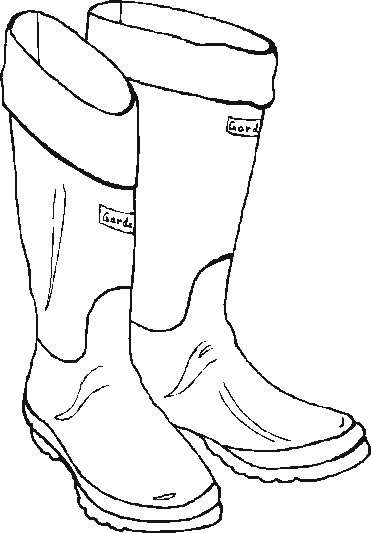 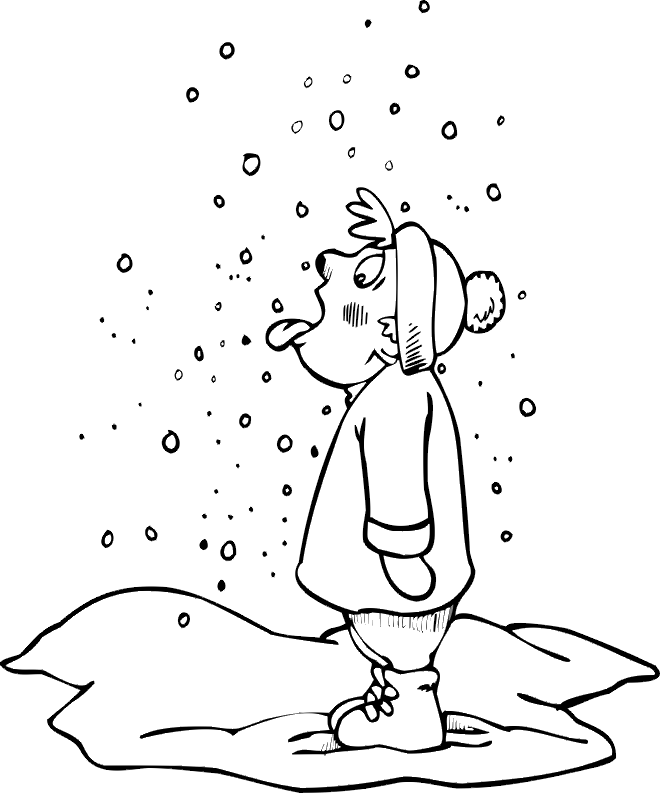 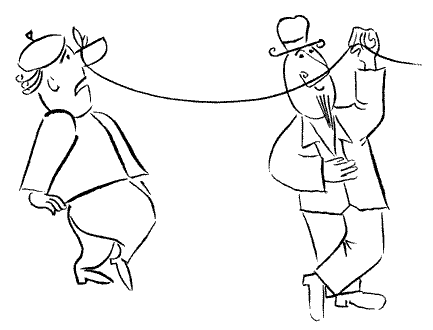 Два сапога-пара.Как снег на голову.Водить за нос.Дополните предложения данным выражением.Эта новость для нас …Мы с подругой …Я вышел из себя,когда узнал …2. Составьте по данным словам и рисунку выражения.Объясните их смысл.вешать        задирать         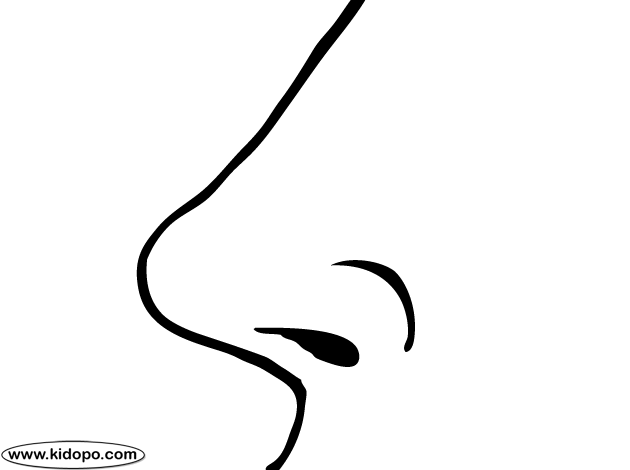 носить насложа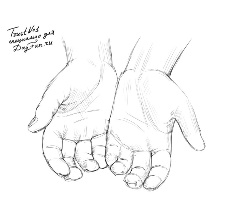 Составьте с этими выражениями предложения.3.Нарисуйте рисунок к выражению спустя рукава.4.Дополните каждое предложение одним из записанных в столбике выражений.Замените каждое слово одним выражением.5.Замените в данных выражениях прилагательные антонимами. Какие выражения у вас получились? Как вы понимаете их смысл?Низкая (высокая )оценка, узкий (широкий) круг, лёгкая(трудная )задача, холодная (тёплая) встреча.6. Замените выражения близкими по смыслу глаголами.Болеть душой(волноваться),в темпе(быстро),без сучка и задоринки(хорошо),в одну минуту (быстро),как дома(свободно).7.Прочитайте выражения. Объясните их значение.  Ответьте на вопросы, используя данные выражения.8.Замени каждый фразеологизм подходящим по смыслу глаголом.Чесать язык-Держать язык за зубами-Болтаться без дела-Брать с потолка-Держать на расстоянии-9.Какое из трёх выражений больше всего подходит для заголовка данного текста: бок о бок, плечом к плечу, стар и мал?Все охотно взялись за дело. Ребята катали комья и ловко ставили их друг на друга. Малыши принесли угольки и красную морковку. Дядя Кузьма вручил нам новую метлу.Таким образом, систематичное и последовательное изучение фразеологии в начальной школе обогатит и активизирует словарный запас учащихся,  научит практически использовать богатство русской фразеологии, повысить  интерес к родному языку.Мы долго спорили, доказывали друг другу и, наконец, …Ручеёк высох, деревья засохли, и люди …Мне было очень стыдно за тебя, я …Не знал, куда глаза девать,Бить тревогу.Находить общий язык.Твой друг живёт близко от тебя?Ты давно изучаешь английский язык?Бабушка любит свою внучку.Без году неделя, души не чает, в двух шагах.